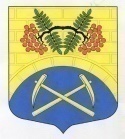 АДМИНИСТРАЦИЯ МУНИЦИПАЛЬНОГО ОБРАЗОВАНИЯ ПУТИЛОВСКОЕ СЕЛЬСКОЕ ПОСЕЛЕНИЕКИРОВСКОГО МУНИЦИПАЛЬНОГО РАЙОНАЛЕНИНГРАДСКОЙ ОБЛАСТИП О С Т А Н О В Л Е Н И Еот 09 декабря 2019  года № 277О дополнительных мерах по обеспечению устойчивого функционирования жилищно-коммунального хозяйства МО Путиловское сельское поселениев период с 31 декабря 2019  года по 09 января 2020 годаВ целях организованного проведения предстоящих новогодних праздников в период с 31 декабря 2019 года до 09 января 2020 года и для обеспечения устойчивой работы жилищно-коммунального хозяйства,п о с т а н о в л я е т:1. Специалисту администрации, уполномоченному на решение задач в области ГО и ЧС: 1.1. Составить график круглосуточного дежурства работников администрации  МО Путиловское сельское поселение в период с 31.12.2019г. по 09.01.2020г., направить его в единую дежурно-диспетчерскую службу администрации Кировского муниципального района (приложение №1);1.2. Довести до сведения дежурных по администрации МО Путиловское сельское поселение о необходимости ежедневно к 09:00 и к 20:00 часам представлять в Единую дежурно - диспетчерскую службу администрации Кировского муниципального района Ленинградской области (тел. 21-663) достоверную информацию о ситуации на объектах ЖКХ и о нарушениях в работе систем жизнеобеспечения населения, а в случае угрозы возникновения аварии или чрезвычайной ситуации немедленно информировать главу администрации МО Путиловское сельское поселение.1.3. Довести до сведения руководителей организаций и учреждений, проводящих праздничные новогодние мероприятия на территории поселения, сдающих в аренду помещения для проведения праздничных мероприятий, требования постановления Правительства РФ от 22 декабря 2009 г № 1052 «Об утверждении требований пожарной безопасности при распространении и использовании пиротехнических изделий» и распоряжения Правительства Ленинградской области от 26 июля 2007 года №296-ор «Об утверждении положения о порядке организации и проведения культурно-массовых, театрально-зрелищных мероприятий и фейерверков на территории муниципального района (городского округа) Ленинградской области».2. Рекомендовать всем руководителям учреждений социальной сферы:2.1. Составить график ответственных дежурных на период с 31.12.2019г. по 09.01.2019г., представить его в администрацию МО Путиловское сельское поселение к 24.12.2019г.2.2. Провести внеплановый инструктаж по соблюдению правил пожарной безопасности.2.3.Запретить использование пиротехнических средств и бенгальских огней во время проведения праздничных мероприятий.2.4.В случае угрозы возникновения или возникновении чрезвычайной ситуации немедленно информировать дежурного и главу администрации МО Путиловское сельское поселение.3.Рекомендовать директору МУП «Путиловожилкомхоз»:3.1. Обеспечить в период с 31.12.2019г. по 09.01.2020г.  круглосуточное дежурство ответственных работников предприятия, представить графики дежурств ответственных должностных лиц и аварийно-восстановительных бригад  с  указанием рабочего и  мобильного телефонов в администрацию МО Путиловское сельское поселение (приложение №2);3.2. Обеспечить аварийные бригады необходимым оборудованием и материалами и их готовность к проведению неотложных восстановительных работ в случае аварии.3.3. Организовать дополнительную проверку режимов тепло-,  водоснабжения и водоотведения жилых домов, объектов социальной сферы до 27 декабря 2019 года.3.4. Ежедневно к 09:00 часам представлять дежурному по администрации МО Путиловское сельское поселение информацию о ситуации на объектах ЖКХ, а в случае угрозы возникновения аварии или чрезвычайной ситуации немедленно информировать дежурного и главу администрации МО Путиловское сельское поселение.3.5. Провести рейд по проверке целостности выходов и закрытия дверей в подвальных и чердачных помещениях, и в последующие дни привлечь к этой работе дворников. В случае выявления нарушения целостности замков принимать неотложные меры по их восстановлению. 4. Контроль  за исполнением данного постановления оставляю за собой.Заместитель главы  администрации                                         Т.Н. ИванцоваРазослано: дело, МУП «ПутиловоЖКХ», МБУ «СДК с. Путилово», МКОУ «Путиловская ООШ», МДОУ «Детский сад №24»Графикдежурства по администрации МО 		Путиловское сельское поселение		(наименование МО)на период с 31 декабря 2019 года по 09 января 2020 годаДежурство устанавливается с 09:00 до 09:00 часовГрафик дежурства руководства, дежурных, дежурно-диспетчерских служб и аварийных бригад предприятий  жилищно-коммунального хозяйства МО  Путиловское сельское поселениена период с 31 декабря 2020 года до  09 января 2020 годаДежурство устанавливается с 09:00 до 09:00 часовДатаФамилия, имя, отчествоДолжностьНомер мобильного и служебного телефоновКод: 8-813-6231 декабря 2019 г.Павлушова Людмила Николаевнаспециалист68-8828-911-195-85-381 января 2020 г.Оруджалиева Татьяна              НиколаевнаСпециалист по первичномувоинскому учету68-8418-960-269-03-252 января 2020 г.Оруджалиева Татьяна              НиколаевнаСпециалист по первичномувоинскому учету68-8418-960-269-03-253 января 2020 гДедкова ОлесяНиколаевнаВедущий специалист68-8418-965-792-01-304 января 2020 гДедкова ОлесяНиколаевнаВедущий специалист68-8418-965-792-01-305 января 2020 г.Мушкарева Наталья ВалентиновнаСпециалист 1 категории68-841 8-911-180-80-386 января 2020 г.Мазненкова Марина ИвановнаВедущий специалист68-8828-911-174-34-567 января 2020 г.Мазненкова Марина ИвановнаВедущий специалист68-8828-911-174-34-568 января 2020 г.Мушкарева Наталья ВалентиновнаСпециалист 1 категории68-841 8-911-180-80-389 января 2020 г.Мушкарева Наталья ВалентиновнаСпециалист 1 категории68-841 8-911-180-80-38Наименованиеорганизации сферы ЖКХ,  благоустройства, культурыДатадежурстваФамилия, имя отчество ответственного из числа руководства организацииТелефонрабочий, домашний,мобильныйНаименованиеАВБ. Фамилия, имя отчество руководителяСостав сил и средствСостав сил и средствТелефонрабочий, домашний,мобильныйруководителя АВБТелефондежурной службыНаименованиеорганизации сферы ЖКХ,  благоустройства, культурыДатадежурстваФамилия, имя отчество ответственного из числа руководства организацииТелефонрабочий, домашний,мобильныйНаименованиеАВБ. Фамилия, имя отчество руководителяПерсонал(чел.)Техника(ед.)Телефонрабочий, домашний,мобильныйруководителя АВБТелефондежурной службыМУП «ПутиловоЖКХ»31.12.2019СавченкоИванИванович68-8908-952-200-80-64УдальцовАлександрБорисович2168-8908-953-349-382868-890МУП «ПутиловоЖКХ»01.01.2020 -03.01.2020.Радкевич Наталья Алексеевна68-4768960-281-3662УдальцовАлександрБорисович2168-8908-953-349-382868-890МУП «ПутиловоЖКХ»04.01.2020-06.01.2020СавченкоИванИванович68-8908-952-200-80-64УдальцовАлександрБорисович2168-8908-953-349-382868-890МУП «ПутиловоЖКХ»07.01.2020 -09.01.2020.Радкевич Наталья Алексеевна68-4768960-281-3662УдальцовАлександрБорисович2168-8908-953-349-382868-890